Navodila za delo na daljavo – teden 8 (11. 5. do 15. 5. 2020)Pozdravljen-a, Sedaj pa zares še čisto malo, da se vidimo. Se že veseliš? Jaz zelo  Prosim, da mi slike današnjega dela še zadnjič pošlješ na elektronski naslov.  Najprej preveri rešitve nalog, ki si jih reševal-a prejšnji teden:DZ 75/14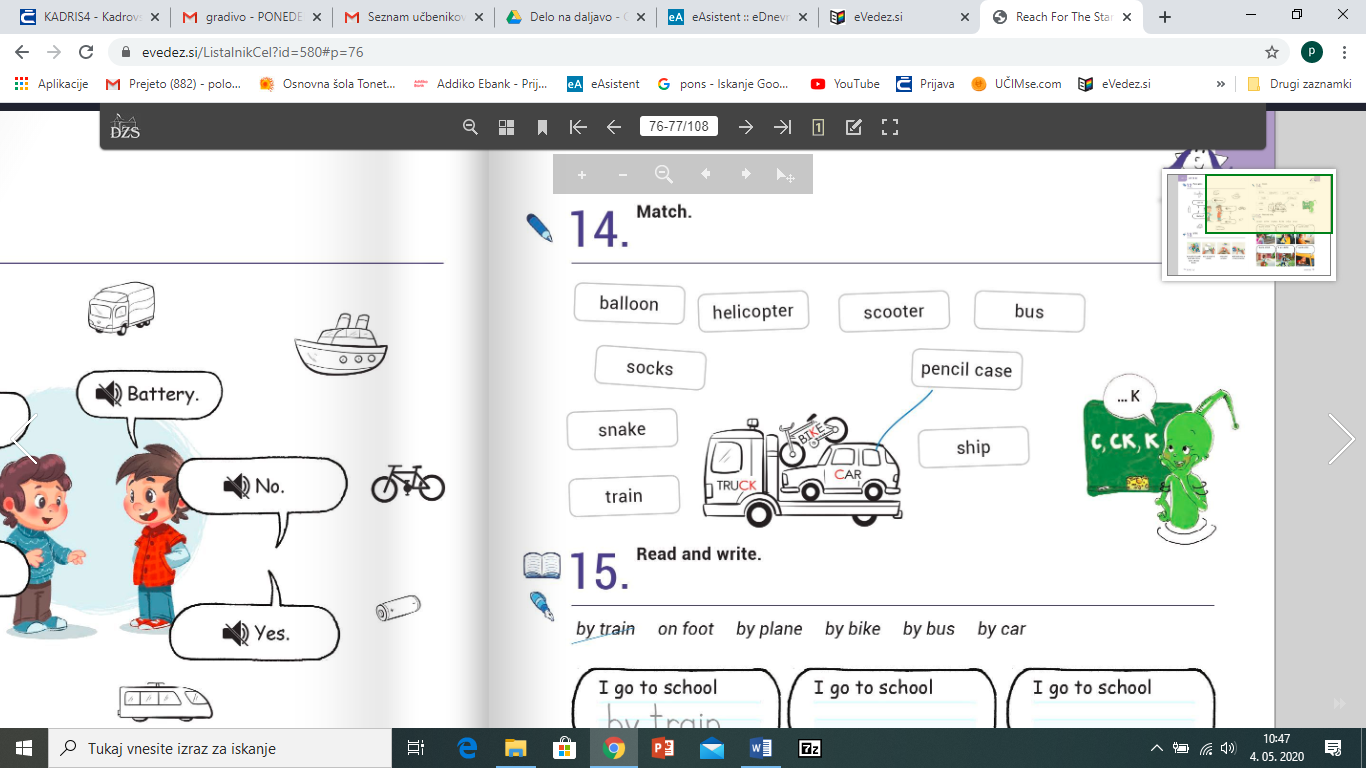 DZ 75/15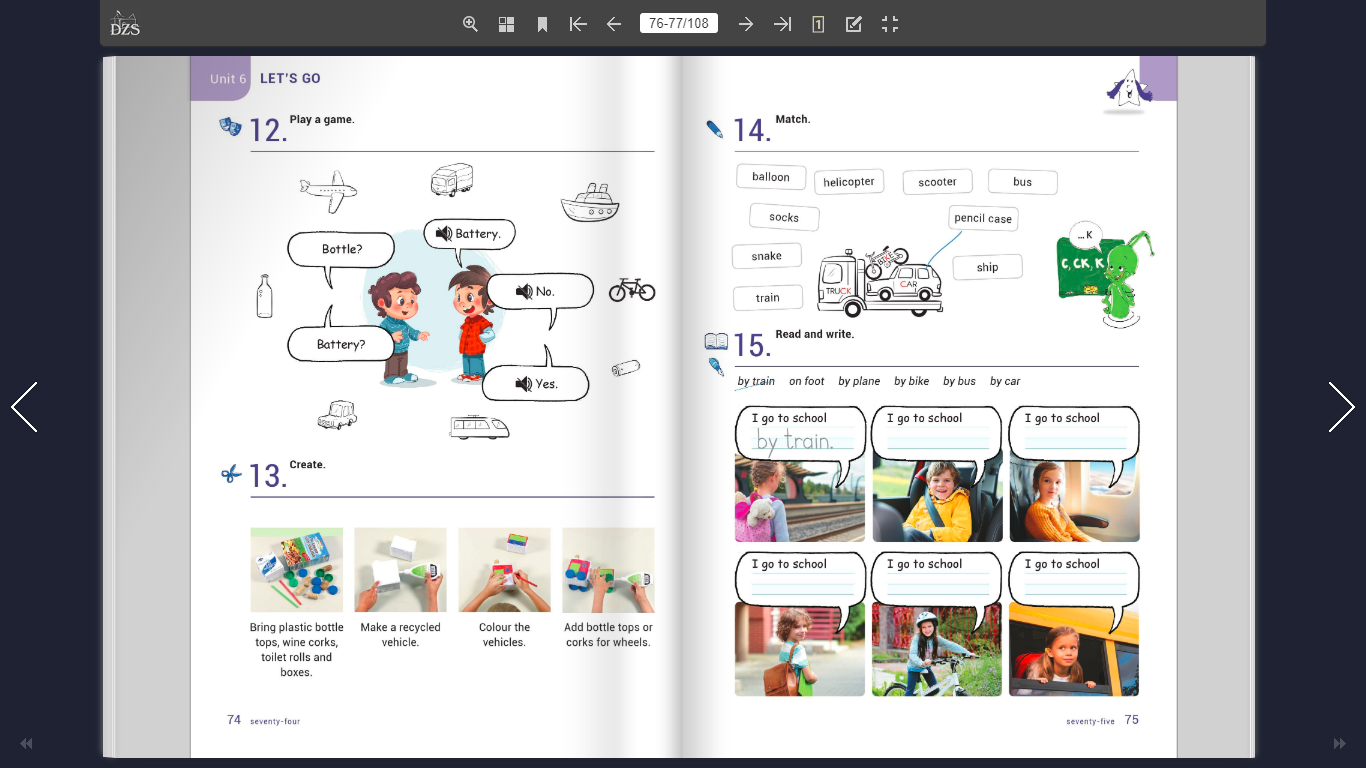 Zgornja vrstica:- by car- by planeSpodnja vrstica:- on foot- by bike- by bus
Sedaj v zvezek prepiši poved, ki velja zate in jo prevedi v slovenščino, na primer:I go to school by bus. V šolo grem z avtobusom. Rešitve delovnega lista najdeš tukaj. V besedo balon se je pritihotapil tiskarski škrat. Poglej, katero črko je izmaknil. Prosim, dopolni jo na svoji kopiji delovnega lista. Stop and check DZ 78-81Prosim, da rešiš ponovitev zadnjih dveh enot:V nalogi A z zeleno pobarvaj vse besede, ki so povezane s hrano. Preostale pobarvaj modro. V nalogi B besede prepiši v tri skupine: v prvo tiste, ki predstavljajo kopenski promet, v drugo tiste, ki predstavljajo zračni promet in v zadnjo tiste, ki spadajo v vodni promet.V nalogi C v vsaki VRSTICI obkroži vsiljivca. Premisli, zakaj ne spada v skupino. Zadnji primer lahko izpustiš.V nalogi D dopolni manjkajoče črke, da dobiš besedo, ki poimenuje sličico. V nalogi E izberi pravilno možnost. Peti primer lahko izpustiš.Nalogo F bomo igrali v šoli. V nalogi G preberi trditve ob raketi in po resnici pobarvaj ustrezne dele rakete.Preberi spodnjo pesmico. Naučiti se jo boš moral-a na pamet, ker jo bom ocenila. Lahko razbereš o čem govori? Za zaključek pa zavrti še kolo sreče in poimenuj prevozno sredstvo, na katerem se ustavi puščica. Ko ga poimenuješ, klikni gumb Eliminate. Igraj toliko časa, da zmanjka sličic. Katero vozilo ti je ostalo zadnje?How do you go to school?On Monday I go by underground,On Tuesday I catch the train.On Wednesday I drive our car,I never fly a plane.On Thursday I ride my  bike,On Friday I walk to school.On Saturday and SundayI don't go at all.